DOBROVOLNÝ ÚKOLMÍCHANÝ NÁPOJ → 3. EVyber si a vypracuj formou prezentace 1 MN. Prezentuj suroviny, přípravu, sklo, dekoraci, obrázek MN. Nezapomeň na odkazy. MN budeš v hodině prezentovat.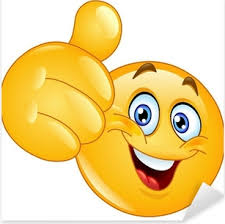 Kdo bude první?	Odevzdej nejpozději do 27. 10. 2020Sex Oh The  BeachPiňa ColadaTequila SunriseMojitoMai TaiDaiquiri